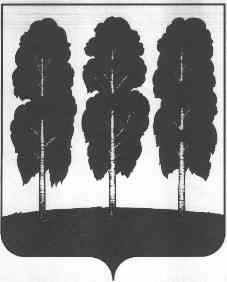 МУНИЦИПАЛЬНОЕ ОБРАЗОВАНИЕБЕРЕЗОВСКИЙ РАЙОНХанты-Мансийский автономный округ – ЮграАДМИНИСТРАЦИЯ БЕРЕЗОВСКОГО РАЙОНАУПРАВЛЕНИЕ ПО ЖИЛИЩНО–КОММУНАЛЬНОМУ ХОЗЯЙСТВУот 24.09.2015 года									       №____________Главам городских и сельских поселенийУважаемые главы!Прошу Вас разместить на официальном сайте Вашего муниципального образования  следующую информацию:Памятка населению при разливе ртутиЕсли разлита ртуть в квартиреЕсли ртуть оказалась разлитой в квартире, необходимо, чтобы она не в коем случае не попала на ковры, паласы, обои, мягкую мебель.Чем больше площадь разлитой ртути, тем сильнее испарение. Поэтому нужно как можно скорее собрать металл с пола, земли или асфальта, чтобы она не разбежалась на мелкие шарики, не была разнесена на подошвах и колесах машин.Если вы обнаружили небольшое количество разлившейся ртути - скажем из разбитого градусника, - нужно сразу же собрать блестящие капли резиновой грушей или щеткой в плотно закрывающуюся стеклянную банку.Не выливайте ртуть в раковину, унитаз, ведро или контейнер для мусора. Сдайте собранный металл спасателям.В любом случае, если вы нашли ртуть или похожее на нее вещество в доме или на улице, сообщите об этом в свое отделение милиции, ОГПС (01 или 112), оперативному дежурному ГОЧС района (114).Помните, что достаточно в небольшом помещении, где нет вентиляции, разбить всего один ртутный термометр и не провести тщательное обеззараживание - вероятность отравления велика.Начальник управления по ЖКХ						     И.В. БатмановСпециалист отдела развития ЖКХЖиянова О.В. т: 8(34674)231-97628140,  ул. Первомайская, 10, каб. 202,  пгт. Березово, Ханты-Мансийский автономный округ - Югра,Тюменская областьТелефон-факс: (34674) 2-23-80Е-mail adm@berezovo.ru